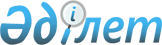 Об утверждении Положения о послевузовском профессиональном образовании
					
			Утративший силу
			
			
		
					Приказ Министра образования и науки Республики Казахстан от 21 июня 2006 года N 343. Зарегистрирован в Министерстве юстиции Республики Казахстан 14 июля 2006 года N 4302. Утратил силу приказом Министра образования и науки Республики Казахстан от 24 июня 2009 года N 311

       Сноска. Утратил силу приказом Министра образования и науки РК от 24.06.2009 N 311.       В соответствии с п. 4 статьи 26 Закона Республики Казахстан "Об образовании" и Типовыми правилами деятельности организаций образования, реализующих образовательные программы послевузовского профессионального образования, утвержденными постановлением Правительства Республики Казахстан от 7 февраля 2005 года N 113, ПРИКАЗЫВАЮ: 

      1. Утвердить прилагаемое Положение о послевузовском профессиональном образовании. 

      2. Департаменту высшего и послевузовского образования (М. Нургужин): 

      1) обеспечить государственную регистрацию указанного приказа в Министерстве юстиции Республики Казахстан; 

      2) довести настоящий приказ до сведения ректоров высших учебных заведений и руководителей научных организаций. 

      3. Контроль за исполнением настоящего приказа оставляю за собой. 

      4. Настоящий приказ вводится в действие по истечении десяти календарных дней после дня официального опубликования.       Министр Утверждено приказом          

Министра образования и науки     

Республики Казахстан         

от 21 июня 2006 г. N 343       

Положение о послевузовском профессиональном образовании  

1. Общие положения       1. Положение о послевузовском профессиональном образовании (далее - Положение) разработано в соответствии с Законами Республики Казахстан " Об образовании ", " О науке ", " О системе здравоохранения " и Типовыми правилами деятельности организаций образования, реализующих образовательные программы послевузовского профессионального образования, утвержденными постановлением Правительства Республики Казахстан от 7 февраля 2005 года N 113. 

      2. В настоящем Положении используются следующие основные понятия: 

      1) адъюнктура - форма подготовки научно-педагогических кадров высшей квалификации в военных учебных заведениях; 

      2) аспирантура, докторантура - форма подготовки научных и научно-педагогических кадров высшей квалификации в высших учебных заведениях и научных учреждениях; 

     3) ассистентура-стажировка - форма подготовки научно-педагогических кадров высшей квалификации в высших учебных заведениях искусств; 

      4) диссертационный совет - совет по рассмотрению научных работ, представляемых на соискание ученой степени кандидата или доктора наук, создаваемый при научных центрах, научных организациях и высших учебных заведениях республики; 

      5) диссертация - квалификационная научная работа по конкретной специальности соответствующей отрасли науки, подготовленная соискателем самостоятельно или под научным руководством; 

      6) доктор наук - ученая степень, присуждаемая государственным органом аттестации Республики Казахстан на основании решения диссертационного совета, принятого после публичной защиты диссертации соискателем, имеющим ученую степень кандидата наук; 

      7) кандидат наук - ученая степень, присуждаемая диссертационным советом на основании публичной защиты диссертации соискателем, имеющим квалификацию специалиста с высшим специальным образованием или академическую степень магистра, и утверждаемая государственным органом аттестации Республики Казахстан; 

      8) кандидатский экзамен - форма промежуточной аттестации соискателей ученой степени кандидата наук, проводимая с целью оценки научно-квалификационного уровня и определения их способности к самостоятельной научно-исследовательской работе; 

      9) клиническая ординатура - форма получения послевузовского углубленного медицинского образования; 

      10) соискательство - форма подготовки научных и научно-педагогических кадров в учебных заведениях и научных организациях вне аспирантуры и докторантуры. 

      3. Государство гарантирует гражданам Республики Казахстан получение на конкурсной основе в соответствии с государственным образовательным заказом бесплатного послевузовского профессионального образования, если образование этого уровня гражданин получает впервые. 

      4. Государственный образовательный заказ на подготовку специалистов с послевузовским профессиональным образованием по отраслям наук разрабатывается ежегодно центральным исполнительным органом в области образования и утверждается постановлением Правительства Республики Казахстан. 

      5. Государственный образовательный заказ на подготовку специалистов с послевузовским профессиональным образованием размещается в организациях образования и научных организациях, реализующих образовательные программы послевузовского профессионального образования (далее - организации). 

      6. Подготовка специалистов с послевузовским профессиональным образованием сверх установленного государственного образовательного заказа осуществляется на договорной основе с полным возмещением затрат на обучение и соблюдением требований настоящего Положения. 

      7. Организации самостоятельно определяют штатный состав структурных подразделений, занимающихся организацией и контролем за ходом учебного процесса и научной деятельности аспирантов, адъюнктов, клинических ординаторов, ассистентов-стажеров, докторантов, старших научных сотрудников, соискателей, исходя из числа обучающихся и количества специальностей послевузовского профессионального образования. 

      8. Общее количество аспирантов, адъюнктов, докторантов, соискателей, закрепленных за одним научным руководителем, не должно превышать 10 человек. 

      9. В соответствии с индивидуальным планом аспиранты, адъюнкты, докторанты, клинические ординаторы, ассистенты-стажеры, соискатели пользуются необходимым оборудованием, лабораториями, библиотеками и другими. 

      10. Организация может за счет собственных средств обучать или направлять на обучение работника для получения послевузовского профессионального образования. 

      Работник, прошедший обучение за счет средств организации, отрабатывает в данной организации срок, согласованный сторонами в индивидуальном трудовом договоре. 

      В случае расторжения индивидуального трудового договора по инициативе работника или по инициативе организации вследствие вины работника, работник оплачивает организации полностью затраты, связанные с его обучением, пропорционально недоработанному сроку отработки. 

      11. Вопросы, не регламентированные настоящим Положением, решаются Ученым советом организации.  

2. Организация подготовки научных и научно-педагогических 

кадров в аспирантуре и адъюнктуре       12. Обучение в аспирантуре и адъюнктуре может осуществляться по очной и заочной формам. 

      13. Срок обучения в аспирантуре и адъюнктуре очной формы на базе высшего специального образования составляет три года, на базе высшего научно-педагогического образования - два года; заочной формы на базе высшего специального образования - четыре года, на базе высшего научно-педагогического образования - три года. 

      Срок обучения в аспирантуре, адъюнктуре продлевается на основании соответствующего заключения врачебно-консультационной комиссии (справка Врачебно-консультационной комиссии или лист временной нетрудоспособности): 

      1) до 4 месяцев - приказом руководителя организации; 

      2) свыше 4 месяцев - на основании решения Ученого совета организации. 

      14. Срок обучения в аспирантуре и адъюнктуре засчитывается в стаж научно-педагогической работы. 

      15. Подготовка научных и научно-педагогических кадров в аспирантуре и адъюнктуре осуществляется по отраслям наук и специальностям. 

      16. Программы подготовки аспирантов и адъюнктов по специальностям разрабатываются соответствующими диссертационными советами и утверждаются Комитетом по надзору и аттестации в сфере образования и науки Министерства образования и науки Республики Казахстан (далее - Комитет). 

      17. Тема диссертационного исследования утверждается Ученым советом организации не позднее трех месяцев после зачисления. 

      18. Для осуществления научного руководства аспирантом или адъюнктом Ученым советом организации утверждается научный руководитель - доктор наук. 

      19. При выполнении аспирантами или адъюнктами научного исследования на стыке смежных научных специальностей разрешается назначение двух руководителей или руководителя и консультанта. 

      20. Аспиранты и адъюнкты работают по индивидуальным планам, утвержденным Ученым советом организации на весь период пребывания в аспирантуре и адъюнктуре. 

      21. Аспиранты и адъюнкты 2 раза в год отчитываются о выполнении индивидуального плана на заседании кафедры, отдела (сектора, лаборатории) и ежегодно аттестуются комиссией, в состав которой включается научный руководитель. 

      22. Аспиранты и адъюнкты за время обучения: 

      1) выполняют индивидуальный план работы; 

      2) сдают кандидатские экзамены; 

      3) готовят кандидатскую диссертацию, основные положения которой должны быть опубликованы в установленном порядке; 

      4) проходят предварительную экспертизу диссертации; 

      5) проходят итоговую государственную аттестацию. 

      23. Аспиранты и адъюнкты, обучающиеся по государственному образовательному заказу, освобождаются от оплаты за сдачу кандидатских экзаменов. При сдаче экзаменов в другой организации оплату производит направившая сторона. 

      24. Аспиранты и адъюнкты очной формы обучения по государственному образовательному заказу обеспечиваются стипендией в установленном порядке. При этом стипендия выплачивается со дня зачисления, но не ранее дня увольнения с предыдущего места работы. 

      Аспирантам и адъюнктам могут быть назначены стипендии Президента Республики Казахстан, именные стипендии. 

      25. Аспирантам и адъюнктам, обучающимся по государственному образовательному заказу с отрывом от производства, ежегодно предоставляются каникулы продолжительностью два месяца с сохранением стипендии. 

      26. Аспирантам, обучающимся по государственному образовательному заказу без отрыва от производства, успешно выполняющим индивидуальный план, может предоставляться ежегодный учебный отпуск по месту работы с сохранением заработной платы продолжительностью 30 календарных дней для сдачи кандидатских экзаменов и выполнения работ по диссертации. 

      27. Аспиранты и адъюнкты могут быть переведены из одной организации в другую, с одной формы обучения на другую с согласия руководителей организаций по ходатайству или с согласия направившей стороны, при наличии вакантных мест. 

      28. Аспиранты, обучающиеся на договорной основе, могут быть переведены на вакантные бюджетные места по соответствующей отрасли наук на основании решения Ученого совета организации и по согласованию с центральным исполнительным органом в области образования. 

      29. Аспиранты и адъюнкты могут быть командированы в высшие учебные заведения и научные организации, в том числе зарубежные, для проведения работ по темам научных исследований. 

      30. Аспиранты и адъюнкты могут быть отчислены: 

      1) по собственному желанию; 

      2) по состоянию здоровья на основании справки-заключения Врачебно-консультационной комиссии; 

      3) в связи с переводом в другую организацию образования; 

      4) за невыполнение индивидуального плана; 

      5) за нарушение устава организации; 

      6) за невыполнение условий договора при платном обучении. 

      31. Итоговая государственная аттестация аспиранта и адъюнкта проводится в форме публичной защиты кандидатской диссертации. По результатам итоговой государственной аттестации на основании решения диссертационного совета с учетом заключения соответствующего экспертного совета Комитета и решения Президиума Комитета решается вопрос о присуждении ученой степени кандидата наук по конкретной отрасли науки. 

      32. Лицам, окончившим аспирантуру и адъюнктуру по государственному образовательному заказу с отрывом от производства и полностью выполнившим требования пункта 22 настоящего Положения, предоставляется месячный отпуск с оплатой в размере получаемой стипендии. Стипендия за время отпуска выплачивается организацией, в которой аспирант или адъюнкт проходил подготовку. 

      33. Лицам, освоившим образовательные программы аспирантуры и адъюнктуры и прошедшим итоговую государственную аттестацию, выдается документ об образовании государственного образца.  

3. Организация подготовки специалистов 

с послевузовским углубленным медицинским 

образованием в клинической ординатуре       34. Подготовка специалистов с послевузовским углубленным медицинским образованием в форме клинической ординатуры осуществляется в медицинских высших учебных заведениях и научных организациях по специальностям в соответствии с Номенклатурой врачебных должностей и специальностей, утвержденной приказом Министра здравоохранения Республики Казахстан N 458 от 19 июня 2003 года, зарегистрированным в Реестре государственной регистрации нормативных правовых актов за N 2391, по очной форме обучения. Основной задачей обучения в клинической ординатуре является подготовка высококвалифицированных врачей-специалистов для самостоятельной работы во всех звеньях здравоохранения. 

      35. Размещение государственного образовательного заказа на подготовку специалистов в клинической ординатуре проводится центральным исполнительным органом Республики Казахстан в области образования по согласованию с центральным исполнительным органом Республики Казахстан в области здравоохранения. 

      36. Срок обучения в клинической ординатуре - 2 года. 

      Срок обучения в клинической ординатуре продлевается на основании соответствующего заключения врачебно-консультационной комиссии (справка Врачебно-консультационной комиссии или лист временной нетрудоспособности): 

      1) до 4 месяцев - приказом руководителя организации; 

      2) свыше 4 месяцев - на основании решения Ученого совета организации. 

      Срок обучения в клинической ординатуре засчитывается в трудовой стаж врача и в стаж работы по специальности. 

      37. Учебные планы и программы подготовки клинических ординаторов, индивидуальные планы клинических ординаторов разрабатываются кафедрами и утверждаются Учеными советами организаций. 

      Объем учебной нагрузки и лечебно-профилактической работы по разделам специальностей определяется индивидуальным планом. 

      38. Ученым советом организации для непосредственного руководства утверждается куратор клинического ординатора из числа профессоров. Учебная нагрузка кураторов определяется из расчета 3 часа в неделю на одного клинического ординатора, при этом 75% времени подготовки отводится на изучение основной специальности, 25% - на изучение смежных дисциплин. 

      39. Клинические ординаторы за время обучения: 

      1) выполняют индивидуальный план работы; 

      2) сдают предусмотренные программой текущие экзамены по соответствующим дисциплинам; 

      3) представляют подробный отчет о проведенной работе. 

      40. Клинические ординаторы периодически отчитываются о выполнении индивидуального плана на заседании кафедры, отдела (сектора, лаборатории) и ежегодно аттестуются комиссией, в состав которой включаются научный руководитель и заведующий кафедрой. 

      41. Клинические ординаторы могут быть отчислены: 

      1) по собственному желанию; 

      2) по состоянию здоровья на основании справки-заключения Врачебно-консультационной комиссии; 

      3) в связи с переводом в другую организацию образования; 

      4) за невыполнение индивидуального плана; 

      5) за нарушение устава организации; 

      6) за невыполнение условий договора при платном обучении. 

      42. Клинические ординаторы могут быть переведены из одной организации в другую с согласия руководителей организаций, по ходатайству или с согласия направившей клинического ординатора стороны, при наличии вакантных мест. 

      43. Клинические ординаторы, обучающиеся по государственному образовательному заказу, обеспечиваются стипендией в установленном порядке. При этом стипендия выплачивается со дня зачисления, но не ранее дня увольнения с прежнего места работы. 

      44. Клиническим ординаторам ежегодно предоставляются каникулы продолжительностью два месяца с сохранением стипендии. 

      45. Лицам, окончившим клиническую ординатуру, выдается свидетельство государственного образца.  

4. Организация подготовки научно-педагогических 

кадров в форме ассистентуры-стажировки       46. Подготовка научно-педагогических кадров в форме ассистентуры-стажировки осуществляется в учебных заведениях искусств. 

      47. Государственный образовательный заказ на подготовку ассистентов-стажеров по специальностям в области искусств устанавливается в пределах государственного образовательного заказа на подготовку специалистов с послевузовским профессиональным образованием. 

      48. Обучение-стажировка в ассистентуре-стажировке может осуществляться в очной и заочной формах обучения. 

      49. Срок обучения-стажировки в ассистентуре-стажировке не должен превышать по очной форме 2-х лет, по заочной форме 3-х лет. 

      Срок обучения в ассистентуре-стажировке продлевается на основании соответствующего заключения врачебно-консультационной комиссии (справка Врачебно-консультационной комиссии или лист временной нетрудоспособности): 

      1) до 4 месяцев - приказом руководителя организации; 

      2) свыше 4 месяцев - на основании решения Ученого совета организации. 

      Срок обучения-стажировки в ассистентуре-стажировке засчитывается в стаж научно-педагогической работы. 

      50. Ассистенты-стажеры проходят обучение-стажировку на кафедре под общим руководством заведующего кафедрой. 

      Ученым советом организации для непосредственного научно-методического руководства и руководства по повышению профессионального мастерства в области искусства утверждается руководитель ассистента-стажера из числа профессоров, а в отдельных случаях из числа доцентов. 

      51. Программа стажировки и индивидуальный план работы ассистента-стажера разрабатываются кафедрами и утверждаются Ученым советом организации. 

      52. Ассистенты-стажеры за время обучения: 

      1) полностью выполняют индивидуальный план работы; 

      2) сдают предусмотренные программой текущие экзамены по соответствующим дисциплинам; 

      3) проходят педагогическую практику; 

      4) представляют подробный отчет о повышении профессионального мастерства в области искусства. 

      53. Ассистенты-стажеры 2 раза в год отчитываются о выполнении индивидуального плана на заседании кафедры. 

      54. Ассистенты-стажеры могут быть отчислены: 

      1) по собственному желанию; 

      2) по состоянию здоровья на основании справки-заключения Врачебно-консультационной комиссии; 

      3) в связи с переводом в другую организацию образования; 

      4) за невыполнение индивидуального плана; 

      5) за нарушение устава организации; 

      6) за невыполнение условий договора при платном обучении. 

      55. Ассистенты-стажеры, обучающиеся по государственному образовательному заказу, обеспечиваются стипендией в установленном порядке. 

      56. За месяц до окончания обучения ассистенты-стажеры аттестуются комиссией, назначаемой руководителем организации из числа профессоров организации. 

      57. Лицам, окончившим ассистентуру-стажировку, выдается свидетельство государственного образца.  

5. Организация подготовки научных и 

научно-педагогических кадров в докторантуре       58. Подготовка научных и научно-педагогических кадров в докторантуре осуществляется в высших учебных заведениях и научных организациях по отраслям наук и специальностям. 

      59. Подготовка научных и научно-педагогических кадров в докторантуре осуществляется по очной форме со сроком обучения, не превышающим 3-х лет. 

      60. Срок обучения в докторантуре продлевается на основании соответствующего заключения врачебно-консультационной комиссии (справка Врачебно-консультационной комиссии или лист временной нетрудоспособности): 

      1) до 4 месяцев - приказом руководителя организации; 

      2) свыше 4 месяцев - на основании решения Ученого совета организации. 

      61. Срок обучения в докторантуре засчитывается в стаж научно-педагогической работы. 

      62. Программы подготовки докторантов по специальностям разрабатываются соответствующими диссертационными советами и утверждаются Комитетом. 

      63. Ученый совет организации утверждает тему диссертации и индивидуальный план работы докторанта не позднее трех месяцев после зачисления в докторантуру. 

      64. Для оказания помощи докторантам в проведении диссертационных исследований Ученым советом организации могут быть утверждены научные консультанты из числа докторов наук. 

      65. Ученый совет организации ежегодно проводит аттестацию докторантов на основе представляемых ими отчетов о выполнении индивидуального плана работы. 

      66. В период обучения докторант должен завершить работу над диссертацией, включая опубликование основных ее положений в соответствующих научных изданиях и проведение ее предварительной экспертизы, представить работу к защите в диссертационный совет, пройти итоговую государственную аттестацию. 

      67. Докторант может быть отчислен: 

      1) по собственному желанию; 

      2) по состоянию здоровья на основании справки-заключения Врачебно-консультационной комиссии; 

      3) в связи с переводом в другую организацию образования; 

      4) за невыполнение индивидуального плана; 

      5) за нарушение устава организации; 

      6) за невыполнение условий договора при платном обучении. 

      68. Итоговая государственная аттестация докторанта проводится в форме публичной защиты докторской диссертации. По результатам итоговой государственной аттестации на основании решения диссертационного совета с учетом заключения соответствующего экспертного совета Комитета и решения Президиума Комитета решается вопрос о присуждении ученой степени доктора наук по конкретной отрасли науки. 

      69. Докторантам, обучающимся по государственному образовательному заказу, выплачивается стипендия в размере, установленном законодательством Республики Казахстан. 

      70. Докторантам ежегодно предоставляются каникулы продолжительностью два месяца с сохранением стипендии. 

      71. Докторанты могут быть командированы за счет средств организации в высшие учебные заведения и научные организации, в том числе зарубежные, для проведения работ по темам научных исследований. 

      72. Докторанты, обучающиеся на договорной основе, могут быть переведены на вакантные места по государственному образовательному заказу по соответствующей отрасли наук на основании решения Ученого совета организации и по согласованию с центральным исполнительным органом Республики Казахстан в области образования. 

      73. Лицам, окончившим докторантуру по государственному образовательному заказу с отрывом от производства и полностью выполнившим требования пункта 66 настоящего Положения, предоставляется месячный отпуск с оплатой в размере получаемой стипендии. Стипендия за время отпуска выплачивается организацией, в которой аспирант проходил подготовку. 

      74. Лицам, освоившим образовательные программы докторантуры и прошедшим итоговую государственную аттестацию, выдается документ об образовании государственного образца.  

6. Порядок перевода кандидатов наук, работающих в высших 

учебных заведениях, на должности старших научных сотрудников 

для подготовки ими докторских диссертаций       75. Кандидаты наук, работающие в высших учебных заведениях и имеющие существенные результаты научных исследований по актуальным теоретическим или прикладным исследованиям, по их желанию освобождаются от педагогической деятельности и переводятся на должности старших научных сотрудников сроком до 2-х лет для подготовки докторских диссертаций. 

      76. Кандидат наук, претендующий на должность старшего научного сотрудника, подает на имя руководителя организации по месту работы заявление с указанием необходимого срока для выполнения диссертационной работы и прилагает к нему: 

      1) развернутый план научного исследования с календарным графиком его выполнения; 

      2) список опубликованных научных и научно-методических работ, изобретений; 

      3) заключение соответствующей кафедры на перевод кандидата на должность старшего научного сотрудника. 

      77. Ученый совет организации принимает решение о переводе на должность старшего научного сотрудника, утверждает тему и определяет сроки выполнения докторской диссертации. 

      78. Перевод на должность старшего научного сотрудника оформляется приказом руководителя организации. 

      79. Должностные оклады лицам, переведенным на должности старших научных сотрудников, могут устанавливаться на уровне должностных окладов доцентов. 

      80. Преподаватели-кандидаты наук, освобожденные от педагогической работы в связи с переводом на должности старших научных сотрудников, могут быть командированы за счет средств организации для проведения научного исследования в другие высшие учебные заведения, научные организации или ведущие зарубежные центры с согласия последних. 

      Старшим научным сотрудникам, прикомандированным к высшим учебным заведениям или научным организациям, заработная плата выплачивается по основному месту работы. 

      81. По истечении года старшие научные сотрудники проходят аттестацию на основании представленного ими научного отчета Ученому совету организации, в штате которого они состоят, а в случае прикомандирования - также Ученому совету соответствующей организации. По результатам рассмотрения научного отчета, с учетом заключения Ученого совета организации по месту прикомандирования старшего научного сотрудника, Ученый совет организации принимает решение о его пребывании в этой должности на следующий годичный срок. 

      82. К окончанию срока пребывания на должности старшего научного сотрудника кандидат наук: 

      1) выполняет индивидуальный план работы; 

      2) готовит докторскую диссертацию, основные положения которой должны быть опубликованы в установленном порядке; 

      3) проходит предварительную экспертизу диссертации. 

      83. Старший научный сотрудник, не выполняющий план научных исследований, может быть досрочно освобожден от этой должности руководителем организации по представлению кафедры или организации, в которой выполняется научная работа. 

      84. Должности преподавательского состава, освободившиеся в результате перевода в число старших научных сотрудников лиц, ранее их занимавших, могут замещаться другими лицами в установленном порядке на время пребывания на должности старшего научного сотрудника. 

      85. За лицами, переведенными на должность старшего научного сотрудника, сохраняется право возвращения на прежнюю должность в установленном порядке. 

      86. Старший научный сотрудник, досрочно отозванный на педагогическую работу, восстанавливается в должности старшего научного сотрудника на неиспользованный срок. 

      87. Лицам, переведенным на должности старшего научного сотрудника, ежегодно предоставляется трудовой отпуск. 

      88. Лица, ранее переводимые на должность старшего научного сотрудника для работы над докторской диссертацией, не пользуются правом поступления в докторантуру по государственному образовательному заказу и предоставления им творческого отпуска для завершения докторской диссертации.  

7. Порядок подготовки научных и 

научно-педагогических кадров в форме соискательства       89. Соискателями ученой степени кандидата наук, работающими над диссертациями вне аспирантуры, могут быть лица, имеющие высшее специальное или высшее научно-педагогическое образование. 

      Соискателями ученой степени доктора наук, работающими над диссертациями вне докторантуры, могут быть лица, имеющие ученую степень кандидата наук. 

      90. Соискатели прикрепляются к высшим учебным заведениям, научным организациям, имеющим аспирантуру и докторантуру по соответствующим специальностям, для углубленного теоретического изучения истории и философии науки, казахского языка, иностранного языка и специальных дисциплин, сдачи кандидатских экзаменов, подготовки и защиты кандидатских и докторских диссертаций. 

      91. Общий срок пребывания в качестве соискателя не должен превышать 4 лет. 

      92. Состоять соискателем для подготовки и защиты диссертации одновременно в нескольких высших учебных заведениях, научных организациях не разрешается. 

      93. Не пользуются правом прикрепления в качестве соискателей лица, прошедшие полный курс обучения в аспирантуре и докторантуре по государственному образовательному заказу. 

      94. Для прикрепления к высшему учебному заведению, научной организации с целью работы над диссертацией соискатель подает на имя руководителя: 

      1) заявление; 

      2) список опубликованных научных и научно-методических работ; 

      3) план диссертационной работы; 

      4) копию диплома об окончании высшего учебного заведения (копию диплома кандидата наук); 

      5) личный листок по учету кадров, заверенный по месту работы; 

      6) документ, подтверждающий сдачу кандидатских экзаменов (если они сданы); 

      7) рекомендацию соответствующей кафедры организации. 

      95. Руководитель организации на основании результатов собеседования соискателя с предполагаемым научным руководителем и заключения соответствующей кафедры, отдела (сектора, лаборатории) издает приказ о прикреплении соискателя с указанием срока. 

      96. Ученым советом организации утверждается научный руководитель из числа докторов наук. Назначение руководителя оформляется приказом руководителя организации. 

      97. Соискатели работают по индивидуальному плану, согласованному с научным руководителем и утвержденному кафедрой, отделом (сектором, лабораторией), ежегодно отчитываются и аттестуются кафедрой, отделом (сектором, лабораторией) организации. 

      98. Темы диссертаций соискателей утверждаются Ученым советом организации. 

      99. Соискатель за период прикрепления: 

      1) выполняет индивидуальный план работы; 

      2) сдает соответствующие кандидатские экзамены (если они не сданы); 

      3) представляет кандидатскую или докторскую диссертацию, основные положения которой должны быть опубликованы в соответствующих изданиях; 

      4) проходит предварительную экспертизу. 

      100. Соискатель может быть отчислен: 

      1) по собственному желанию; 

      2) по состоянию здоровья на основании справки-заключения Врачебно-консультационной комиссии; 

      3) в связи с переводом в другую организацию образования; 

      4) за невыполнение индивидуального плана; 

      5) за нарушение устава организации; 

      6) за невыполнение условий договора при платном обучении.  

8. Предоставление творческих отпусков для подготовки 

кандидатских и докторских диссертаций       101. Лицам, успешно сочетающим педагогическую или производственную деятельность с научной работой в организации образования или научной организации, может предоставляться творческий отпуск сроком до 3-х месяцев для завершения кандидатской диссертации и до 6-ти месяцев для завершения докторской диссертации, с сохранением заработной платы по месту основной работы. 

      102. Претендент на творческий отпуск подает на имя руководителя организации заявление с указанием необходимого срока для завершения диссертационной работы и прилагает к нему: 

      1) развернутый план работы с календарным графиком его выполнения; 

      2) список опубликованных научных и научно-методических работ, изобретений; 

      3) мотивированное заключение (ходатайство) кафедры, отдела (сектора, лаборатории) на предоставление творческого отпуска. 

      103. Ученый совет организации с учетом актуальности научной работы, объема проведенных исследований и возможности завершения диссертации за время отпуска принимает решение - рекомендацию о предоставлении творческого отпуска с указанием его сроков. 

      104. Предоставление творческого отпуска оформляется приказом руководителя организации на основании решения Ученого совета организации. 

      105. Лица, получившие творческий отпуск, по окончании его представляют отчет о проделанной работе в Ученый совет организации. 
					© 2012. РГП на ПХВ «Институт законодательства и правовой информации Республики Казахстан» Министерства юстиции Республики Казахстан
				